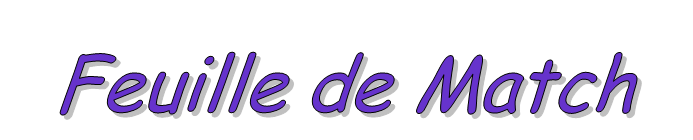 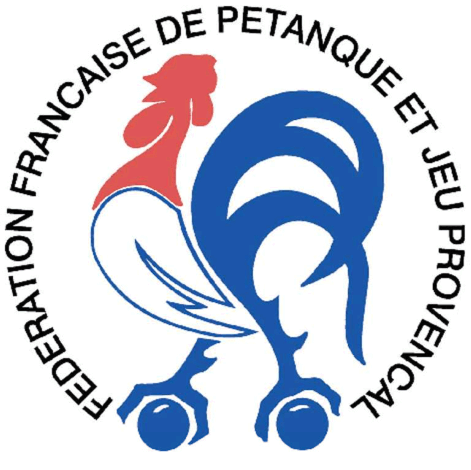 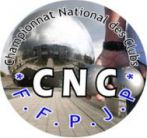 Composition des EquipesEn cas d’incident joindre un rapportORDRE des RENCONTRES & FEUILLE de RESULTATSValeur des parties: Tête à Tête = 2 pts / Doublette = 4 pts / Triplette = 6 ptsValeur des parties: Tête à Tête = 2 pts / Doublette = 4 pts / Triplette = 6 ptsValeur des parties: Tête à Tête = 2 pts / Doublette = 4 pts / Triplette = 6 ptsValeur des parties: Tête à Tête = 2 pts / Doublette = 4 pts / Triplette = 6 ptsValeur des parties: Tête à Tête = 2 pts / Doublette = 4 pts / Triplette = 6 ptsValeur des parties: Tête à Tête = 2 pts / Doublette = 4 pts / Triplette = 6 ptsValeur des parties: Tête à Tête = 2 pts / Doublette = 4 pts / Triplette = 6 ptsValeur des parties: Tête à Tête = 2 pts / Doublette = 4 pts / Triplette = 6 ptsValeur des parties: Tête à Tête = 2 pts / Doublette = 4 pts / Triplette = 6 ptsValeur des parties: Tête à Tête = 2 pts / Doublette = 4 pts / Triplette = 6 ptsValeur des parties: Tête à Tête = 2 pts / Doublette = 4 pts / Triplette = 6 ptsValeur des parties: Tête à Tête = 2 pts / Doublette = 4 pts / Triplette = 6 ptsValeur des parties: Tête à Tête = 2 pts / Doublette = 4 pts / Triplette = 6 ptsValeur des parties: Tête à Tête = 2 pts / Doublette = 4 pts / Triplette = 6 ptsRESERVE   A   L’ARBITREComité – Région :Comité – Région :CD67 – GRAND ESTCD67 – GRAND ESTCD67 – GRAND ESTCD67 – GRAND ESTCD67 – GRAND ESTCD67 – GRAND ESTCD67 – GRAND ESTDivision / Groupe :(ex : CDC-V A)RESERVE   A   L’ARBITRERESERVE   A   L’ARBITREDate :/         /20…../         /20…../         /20…..Lieu :Lieu :RESERVE   A   L’ARBITRERESERVE   A   L’ARBITREEquipe AEquipe AEquipe AEquipe AEquipe AEquipe AEquipe BEquipe BEquipe BEquipe BRESERVE   A   L’ARBITRERESERVE   A   L’ARBITRERESERVE   A   L’ARBITREN° des terrains :N° des terrains :N° des terrains :Capitaine Equipe AN° Licence :Capitaine Equipe BN° Licence :Nom :Nom :Nom :Nom :Prénom :Prénom :Prénom :Prénom :Equipe AEquipe AEquipe AEquipe BEquipe BEquipe BNom - PrénomN° LicenceNom - PrénomN° Licence1122334455667788Equipe AEquipe AEquipe AEquipe AEquipe AEquipe AcontrecontreEquipe BEquipe BEquipe BEquipe BEquipe BEquipe BTETE à TETENom - PrénomNom - PrénomNom - PrénomScorePtsNom - PrénomNom - PrénomNom - PrénomScorePtsTETE à TETE1contrecontre1TETE à TETE2contrecontre2TETE à TETE3contrecontre3TETE à TETE4contrecontre4TETE à TETE5contrecontre5TETE à TETE6contrecontre6TETE à TETES/TOTAL PTS S/TOTAL PTS S/TOTAL PTS S/TOTAL PTS S/TOTAL PTS S/TOTAL PTS S/TOTAL PTS S/TOTAL PTS S/TOTAL PTS S/TOTAL PTS DOUBLETTESNom - PrénomNom - PrénomNom - PrénomScorePtsNom - PrénomNom - PrénomNom - PrénomScorePtsDOUBLETTES1contrecontre1DOUBLETTES2contrecontre2DOUBLETTES1contrecontre1DOUBLETTES2contrecontre2DOUBLETTES1contrecontre1DOUBLETTES2contrecontre2DOUBLETTESJoueur remplacé n°1 :Joueur remplacé n°1 :Joueur remplacé n°1 :Joueur remplacé n°1 :Joueur remplacé n°1 :Joueur remplacé n°1 :Joueur remplacé n°1 :Joueur remplacé n°1 :Joueur remplacé n°1 :Joueur remplacé n°1 :Joueur remplacé n°1 :Joueur remplacé n°1 :DOUBLETTESJoueur remplaçant n°1 :Joueur remplaçant n°1 :Joueur remplaçant n°1 :Joueur remplaçant n°1 :Joueur remplaçant n°1 :Joueur remplaçant n°1 :Joueur remplaçant n°1 :Joueur remplaçant n°1 :Joueur remplaçant n°1 :Joueur remplaçant n°1 :Joueur remplaçant n°1 :Joueur remplaçant n°1 :DOUBLETTESJoueur remplacé n°2 :Joueur remplacé n°2 :Joueur remplacé n°2 :Joueur remplacé n°2 :Joueur remplacé n°2 :Joueur remplacé n°2 :Joueur remplacé n°2 :Joueur remplacé n°2 :Joueur remplacé n°2 :Joueur remplacé n°2 :Joueur remplacé n°2 :Joueur remplacé n°2 :DOUBLETTESJoueur remplaçant n°2 :Joueur remplaçant n°2 :Joueur remplaçant n°2 :Joueur remplaçant n°2 :Joueur remplaçant n°2 :Joueur remplaçant n°2 :Joueur remplaçant n°2 :Joueur remplaçant n°2 :Joueur remplaçant n°2 :Joueur remplaçant n°2 :Joueur remplaçant n°2 :Joueur remplaçant n°2 :DOUBLETTESS/TOTAL PTS S/TOTAL PTS S/TOTAL PTS S/TOTAL PTS S/TOTAL PTS S/TOTAL PTS S/TOTAL PTS S/TOTAL PTS S/TOTAL PTS S/TOTAL PTS TRIPLETTESNom - PrénomNom - PrénomNom - PrénomScorePtsNom - PrénomNom - PrénomNom - PrénomScorePtsTRIPLETTES1contrecontre1TRIPLETTES2contrecontre2TRIPLETTES3contrecontre3TRIPLETTES1contrecontre1TRIPLETTES2contrecontre2TRIPLETTES3contrecontre3TRIPLETTESJoueur remplacé n°1 :Joueur remplacé n°1 :Joueur remplacé n°1 :Joueur remplacé n°1 :Joueur remplacé n°1 :Joueur remplacé n°1 :Joueur remplacé n°1 :Joueur remplacé n°1 :Joueur remplacé n°1 :Joueur remplacé n°1 :Joueur remplacé n°1 :Joueur remplacé n°1 :TRIPLETTESJoueur remplaçant n°1 :Joueur remplaçant n°1 :Joueur remplaçant n°1 :Joueur remplaçant n°1 :Joueur remplaçant n°1 :Joueur remplaçant n°1 :Joueur remplaçant n°1 :Joueur remplaçant n°1 :Joueur remplaçant n°1 :Joueur remplaçant n°1 :Joueur remplaçant n°1 :Joueur remplaçant n°1 :TRIPLETTESJoueur remplacé n°2 :Joueur remplacé n°2 :Joueur remplacé n°2 :Joueur remplacé n°2 :Joueur remplacé n°2 :Joueur remplacé n°2 :Joueur remplacé n°2 :Joueur remplacé n°2 :Joueur remplacé n°2 :Joueur remplacé n°2 :Joueur remplacé n°2 :Joueur remplacé n°2 :TRIPLETTESJoueur remplaçant n°2 :Joueur remplaçant n°2 :Joueur remplaçant n°2 :Joueur remplaçant n°2 :Joueur remplaçant n°2 :Joueur remplaçant n°2 :Joueur remplaçant n°2 :Joueur remplaçant n°2 :Joueur remplaçant n°2 :Joueur remplaçant n°2 :Joueur remplaçant n°2 :Joueur remplaçant n°2 :TRIPLETTESS/TOTAL PTS S/TOTAL PTS S/TOTAL PTS S/TOTAL PTS S/TOTAL PTS S/TOTAL PTS S/TOTAL PTS S/TOTAL PTS S/TOTAL PTS S/TOTAL PTS Total Général Equipe A - PTS Total Général Equipe A - PTS Total Général Equipe A - PTS Total Général Equipe A - PTS Total Général Equipe A - PTS Total Général Equipe B - PTS Total Général Equipe B - PTS Total Général Equipe B - PTS Total Général Equipe B - PTS Total Général Equipe B - PTS Résultat rencontre :Résultat rencontre :Résultat rencontre :□Victoire équipe A□Victoire équipe A□Victoire équipe A□Victoire équipe A□Match Nul□Match Nul□Match Nul□Match Nul□Victoire équipe B□Victoire équipe B□Victoire équipe BSignature Capitaine Equipe ASignature Capitaine Equipe ASignature Capitaine Equipe ANom – Prénom & Signature de l’ArbitreNom – Prénom & Signature de l’ArbitreNom – Prénom & Signature de l’ArbitreNom – Prénom & Signature de l’ArbitreNom – Prénom & Signature de l’ArbitreNom – Prénom & Signature de l’ArbitreNom – Prénom & Signature de l’ArbitreNom – Prénom & Signature de l’ArbitreSignature Capitaine Equipe BSignature Capitaine Equipe BSignature Capitaine Equipe BSignature Capitaine Equipe B